中華民國撞球總會中長程計畫2022-2030年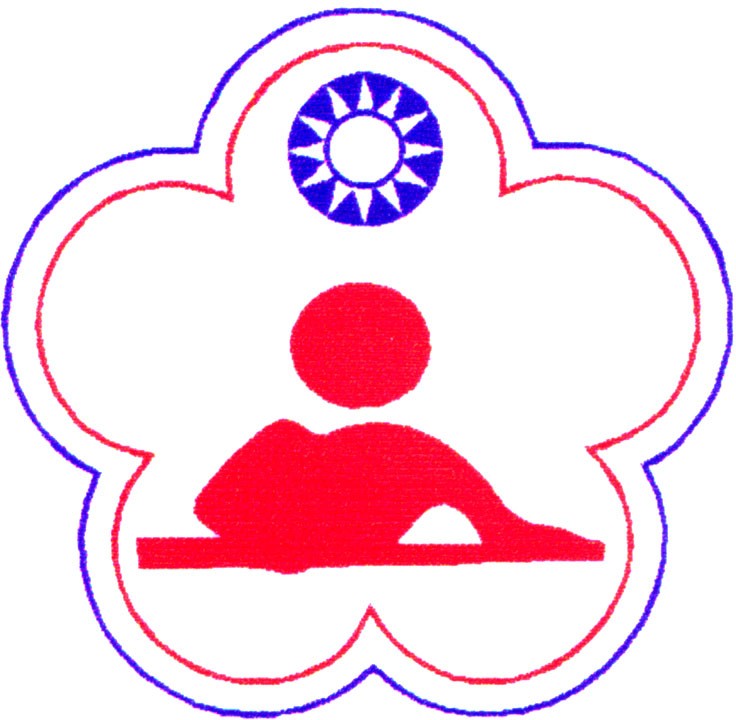 壹、本會組織及任期新任會長趙豐邦，於2022年經選舉為新任會長，任期於2022年至2026年⽌，此次團隊經選舉結果為：會長：趙豐邦副會長：⿈偉倫、劉俊忠、⿈振選林上義常務理事、鄒明德理事、李雅仁理事、柳信美理事、周婕妤理事、郭柏成理事、林君樺理事、楊要輝理事、莊村徹理事、廖玟姬理事、林廣建理事。並設有：中華民國撞球總會秘書處/競賽組選訓委員會-召集⼈吳致輝教練委員會-召集⼈林啟明裁判委員會-召集⼈許婷婷紀律委員會-召集⼈康吉甫運動員委員會-召集⼈魏⼦茜申訴評議委員-集⼈謝明恆選務委員會-召集⼈莊曜霖運動禁藥管制委員會-籌備中貳、發展⽬標為求撞球運動發展上可以更穩定的成長，將致⼒於結合專業⼈ 材、尋求社會資源、與各地區球館合作，將⽬標放在推廣全民健康運動，吸引潛⼒選⼿、加強訓練選⼿，增加教練、裁判等專業訓練，讓選⼿有發揮的舞台，讓愛好者有安全的空間享受撞球運動。⼀、111-115 年增加國內、國際重⼤賽會舉辦(⼀)總⽬標:為提升總體競技實⼒，並推廣撞球運動，達到全民參與，吸引⼈才，以備戰國際綜合性賽會(如，2030 年沙烏地阿拉伯亞運、 2022 年世界運動會等) 取得參賽資格並奪牌為⽬標。(⼆)分年⽬標 :-舉辦全國性賽會，如全國菁英⼤賽、全國學⽣盃、全國女⼦⼤賽，及各地分站賽事。-申請國際賽事來台舉辦，如亞洲盃錦標賽、國際公開賽等。⼆、參賽⽬標及成績在國際運動錦標賽(如世錦賽、亞錦賽、世青賽、亞青賽)、國際重要賽會( 如美國公開錦標賽、世界雙打賽等)以及世界運動會奪牌，持續突破締造佳績。 並放眼2030撞球回到亞運項⽬中時，進⽽爭取⾦牌榮耀。三、組織業務推展及完善會務運作:依據評鑑結果，並配合國家運動政策及⽅針，逐步改善各專項委員會，建⽴組織簡則並確實執⾏運作，完善各項制度及管理機 制。四、尋求贊助資源尋求更跨領域的合作，利⽤資源增加賽事、強化選⼿競技機會，並吸引更多民眾投入撞球運動。五、收集有效資訊，擬列撞球運動場館的法規修正⽅案參、計畫措施⼀、專項委員會之組成及運作依據組織簡則落實執⾏。⼆、舉辦全國性賽會，吸引潛⼒選⼿與建⽴志⼯合作機制依據不同層級分別建置資料庫，以及選⼿完整成績登錄管理。並招募志⼯，加入志⼯⼈⼒資料庫，安排投入各賽會活動當中。三、舉辦裁判、教練證照講習會教練、裁判證有效期間為四年;經參加專業進修課程累計達 48 ⼩時， 並每年至少 6 ⼩時者，於效期屆滿 3 個⽉前至 6 個⽉內之期間，得向 本會申請教練、裁判證效期之展延，每次展延期間為 4 年。每年固定開設各級裁判、教練講習會，並由裁判、教練委員會修訂完整的資格檢定、進修及管理制度。四、會計制度及財務稽核管理機制依據年度計畫確實執⾏，並於本會財務專區公告政府機關補助及執⾏情形。五、落實國家代表隊之培訓、遴選及參賽依據本會選訓委員會決議，國⼿選拔依國際賽事制定選拔標 準， 並由選訓委員會依賽事程度所需研擬國家代表隊培訓、參賽計畫。六、提供選⼿賽會後勤⽀援提供國際賽事之報名、交通、住宿、接駁、教練帶團等賽事情報收集、以掌握賽事當地環境、飲食⽔⼟等，協助選⼿提升國際成績。七、洽談贊助與直播為推動撞球運動的曝光，吸引全民關注與參與，將投入賽事直 播，並積極與各界洽談合作可能，協助遠⼿獲得資源贊助，讓撞球發展更能穩定。八、與球館、業者洽談建⽴符合法規設⽴機制與業者進⾏研究與討論，分析市場趨勢討論場館安全與訂定安全規則尋求法規修訂與健全球館設⽴機制，溝通業者符合法規。肆、中長程計畫時程表計畫措施中程（3-4年）長程（5-8年）專項委員會之組成及運作依據組織簡則落實執⾏專項委員會之組成及運作依據組織簡則落實執⾏專項委員會之組成及運作依據組織簡則落實執⾏舉辦全國性賽會，吸引潛⼒選⼿與建⽴志⼯合作機制舉辦全國性賽會，吸引潛⼒選⼿與建⽴志⼯合作機制舉辦全國性賽會，吸引潛⼒選⼿與建⽴志⼯合作機制舉辦裁判、教練證照講習會舉辦裁判、教練證照講習會會計制度及財務稽核管理機制會計制度及財務稽核管理機制會計制度及財務稽核管理機制落實國家代表隊之培訓、遴選及參賽落實國家代表隊之培訓、遴選及參賽落實國家代表隊之培訓、遴選及參賽提供選⼿賽會後勤⽀援提供選⼿賽會後勤⽀援洽談贊助與直播洽談贊助與直播洽談贊助與直播與球館、業者洽談建⽴符合法規設⽴機制與球館、業者洽談建⽴符合法規設⽴機制